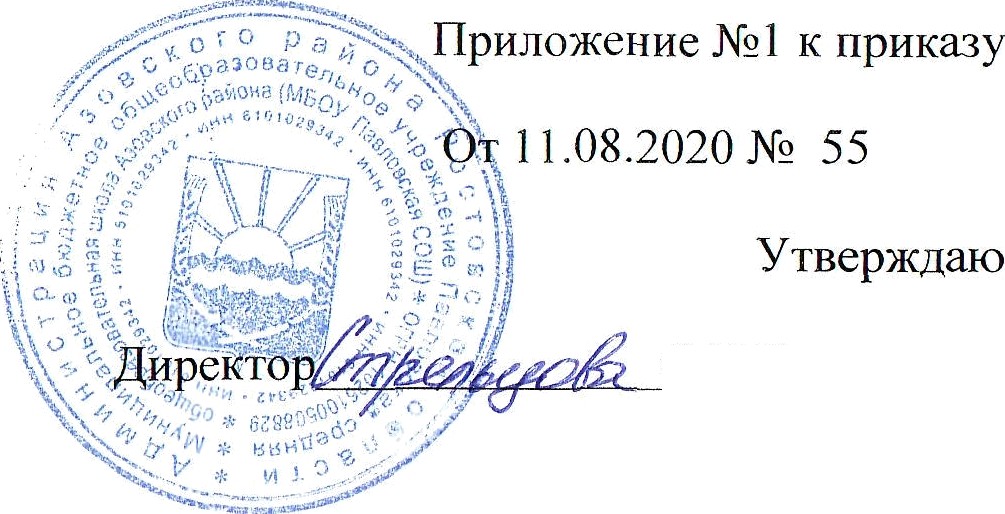 План мероприятий («дорожная карта») по подготовке к проведению государственной итоговой аттестации по образовательнымпрограммам основного общего и среднего общего образования в МБОУ Павловской СОШ в 2021-2022 учебном году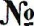 п/пОсновные направления деятельностиСроки реализацииСроки реализацииСроки реализацииОтветственные исполнителиОтветственные исполнители1. Анализ проведениия ГИА в 2021 годуия ГИА в 2021 годуия ГИА в 2021 году1.1 .Анализ и обсуждение информации о результатах ГИА в формеЕГЭ 2021 года, замечаниях и нарушениях, выявленных в ходе проведения ЕГЭ в 2021 году, о принятых мерах в целях совершенствования организации проведения ЕГЭ в последующие годы на августовском педагогическом совете школыавгуст 2021годаавгуст 2021годаавгуст 2021годаЗам.директораВощинская О.В.по УBP 1.2.Подготовка	предложений	для	формирования	списочногосостава кандидатур на включение педагогических работников в перечень	для	повышения	квалификации	по	проблемампроведения	ГИА,	экспертов	территориальных предметных комиссий по учебных предметамСентябрь 2021Сентябрь 2021Сентябрь 2021Зам.директораВощинская О.В.по УBP 1.3.Корректировка	тематики	практических	семинаров	в части включения в них:-	подготовки организаторов ГИА с учетом замечаний и нарушений, выявленных по результатам 2021 годав течение года2021-2022учебногоЗам.директора Вощинская О.В.по УBP 2. Меры по повышению качества преподавания учебных предметов2. Меры по повышению качества преподавания учебных предметов2. Меры по повышению качества преподавания учебных предметов2. Меры по повышению качества преподавания учебных предметов2. Меры по повышению качества преподавания учебных предметов2. Меры по повышению качества преподавания учебных предметов2. Меры по повышению качества преподавания учебных предметоврезультатов ЕГЭ по русскому языку и математике на основе анализа результатов ЕГЭ-2021 на ШМО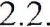 Организация проведения индивидуально-групповых занятий для обучающихся 9 и 11 классов по русскому языку и математикев течениегода2021-2022учебногоУчителя-предметники:	МалявкаА.П.Шлеева Н. В.2.3.Психолого-педагогическое сопровождение обучающихся с целью эффективности качества подготовки обучающихся к прохождению ОГЭ и ЕГЭв течениегода2021-2022учебногоПедагог-психолог?4Контроль качества и результативности освоения программ основного общего образования и среднего общего образования по русскому языку и математике (посещение уроков, контрольные срезы)в течениегода2021-2022учебногоЗам.директора по УBP Вощинская О.В.2.4.Корректировка	программ	практических	семинаров	дляучителей по общеобразовательным предметам, по которым проводится ОГЭ и ЕГЭВ течениегода2021-2022учебногоЗам.директора	по	УBP,руководитель ШМО2.5.Внесение изменений и дополнений в программы (модули)практических семинаров для учителей по учебным предметам, по которым проводится ОГЭ и ЕГЭ, с учетом выявленных по результатам анализа проблемв течение 2021-2022 учебного годав течение 2021-2022 учебного годав течение 2021-2022 учебного годаЗам.директора по УBP,руководитель ШМО26Проведение мастер-классов педагогов, имеющих стабильновысокие результаты преподавания по учебным предметамв течениеГОДА2021-2022учебногоЗам.директора по УBP,руководитель ШМО3. Нормативно-правовое и методическое обеспечение ГИА3. Нормативно-правовое и методическое обеспечение ГИА3Подготовка нормативных правовых актов школьного уровня по организации и проведению ОГЭ и ЕГЭ в 2022 году на территории Азовского района.Приведение школьной нормативной правовой документации вв течениегода2021-2022учебногоЗам.директора по УBP Вощинская О.В.соответствие	с	муниципальными,	региональными федеральными нормативными правовыми актамии3.2.Разработка и внесение изменений в школьную нормативнуюправовую базу по подготовке к ГИА в 2022 годуРазработка и внесение изменений в школьную нормативнуюправовую базу по подготовке к ГИА в 2022 годусогласно	изменениям	вмуниципальной, региональной и федеральной	нормативной правовой базесогласно	изменениям	вмуниципальной, региональной и федеральной	нормативной правовой базесогласно	изменениям	вмуниципальной, региональной и федеральной	нормативной правовой базеЗам.директораВощинская О.В.по УBP3.3Организация взаимодействия с Азовским POO по вопросуприведения школьной правовой документации в соответствие смуниципальными,	региональными	и	федеральными нормативными правовыми актами.Организация взаимодействия с Азовским POO по вопросуприведения школьной правовой документации в соответствие смуниципальными,	региональными	и	федеральными нормативными правовыми актами.в течениегода2021-2022учебногоЗам.директораВощинская О.В.по УBP3.4.Изучение	обновленных	методических	рекомендаций, инструкций по подготовке и проведению ГИА в 2022 году:подготовка Памяток для участников ГИА, их родителей, учителей- предметников;изучение	инструктивно-методических	материалов	дляруководителей ППЭ, членов ПЭК, общественных наблюдателейИзучение	обновленных	методических	рекомендаций, инструкций по подготовке и проведению ГИА в 2022 году:подготовка Памяток для участников ГИА, их родителей, учителей- предметников;изучение	инструктивно-методических	материалов	дляруководителей ППЭ, членов ПЭК, общественных наблюдателейдо 25 мая 2022 годадо 25 мая 2022 годадо 25 мая 2022 годаЗам.директораВощинская О.В.по УBP4. Обучение лиц, привлекаемых к проведению ГИА4. Обучение лиц, привлекаемых к проведению ГИА4. Обучение лиц, привлекаемых к проведению ГИА4.1.Организация проведения консультаций, семинаров, совещаний с учителями по вопросу подготовки к ГИАОрганизация проведения консультаций, семинаров, совещаний с учителями по вопросу подготовки к ГИАв течениегода2021-2022учебногоЗам.директораВощинская О.В.по УBP5. Организационное с •R вождение ГИАрганизационное с •R вождение ГИА5.1.Формирование и ведение школьной информационной системыобеспечения проведения ГИА и предоставление сведений в муниципальную и региональную информационную систему (далее — РИС) в установленном порядкеФормирование и ведение школьной информационной системыобеспечения проведения ГИА и предоставление сведений в муниципальную и региональную информационную систему (далее — РИС) в установленном порядкев течениегода2021-2022учебногоЗам.директораВощинская О.В.по УBP5.2.Сбор предварительной информации о планируемом количестве участников ГИА в 2021 году из числа:- выпускников ОО текущего учебного года;лиц с ограниченными возможностями здоровья, инвалидов и детей - инвалидовСбор предварительной информации о планируемом количестве участников ГИА в 2021 году из числа:- выпускников ОО текущего учебного года;лиц с ограниченными возможностями здоровья, инвалидов и детей - инвалидовдо 01 декабря 2021 годадо 01 декабря 2021 годадо 01 декабря 2021 годаЗам.директораВощинская О.В.по УBP5.3.Предоставление сведений для внесения данных в РИС:Предоставление сведений для внесения данных в РИС:ноябрь 2021 годаноябрь 2021 годаноябрь 2021 годаЗам.директорапо УBPсписка организаторов в аудиториях ППЭ- списка организаторов вне аудиторий ППЭ списка технических специалистовсписка организаторов в аудиториях ППЭ- списка организаторов вне аудиторий ППЭ списка технических специалистовсписка организаторов в аудиториях ППЭ- списка организаторов вне аудиторий ППЭ списка технических специалистовсписка организаторов в аудиториях ППЭ- списка организаторов вне аудиторий ППЭ списка технических специалистовВощинская О.В.Вощинская О.В.Вощинская О.В.Вощинская О.В.5.4.Участие в совещаниях с руководителями и зам. руководителе ОО по вопросам организации и проведения ГИА в 2021 году:обеспечения мер информационной безопасности в ППЭ;- формирования и внесения предложений по персональному составу руководителей и организаторов ППЭ с учетом установленных требований к работникам ППЭ;— ответственности руководителей и организаторов ППЭ припроведении ГИАУчастие в совещаниях с руководителями и зам. руководителе ОО по вопросам организации и проведения ГИА в 2021 году:обеспечения мер информационной безопасности в ППЭ;- формирования и внесения предложений по персональному составу руководителей и организаторов ППЭ с учетом установленных требований к работникам ППЭ;— ответственности руководителей и организаторов ППЭ припроведении ГИАУчастие в совещаниях с руководителями и зам. руководителе ОО по вопросам организации и проведения ГИА в 2021 году:обеспечения мер информационной безопасности в ППЭ;- формирования и внесения предложений по персональному составу руководителей и организаторов ППЭ с учетом установленных требований к работникам ППЭ;— ответственности руководителей и организаторов ППЭ припроведении ГИАУчастие в совещаниях с руководителями и зам. руководителе ОО по вопросам организации и проведения ГИА в 2021 году:обеспечения мер информационной безопасности в ППЭ;- формирования и внесения предложений по персональному составу руководителей и организаторов ППЭ с учетом установленных требований к работникам ППЭ;— ответственности руководителей и организаторов ППЭ припроведении ГИАноябрь 2021 года, март 2022 годаноябрь 2021 года, март 2022 годаноябрь 2021 года, март 2022 годаЗам.директораВощинская О.В.поУBP5.5.Организация создания условий для участия выпускников сограниченными возможностями здоровья в ГИА в форме ГВЭОрганизация создания условий для участия выпускников сограниченными возможностями здоровья в ГИА в форме ГВЭОрганизация создания условий для участия выпускников сограниченными возможностями здоровья в ГИА в форме ГВЭОрганизация создания условий для участия выпускников сограниченными возможностями здоровья в ГИА в форме ГВЭв	течениегода2021-2022учебногоЗам.директораВощинская О.В.поУBP5.6.Формирование базы данных участников ГИА с ограниченнымивозможностями	здоровья,	детей-инвалидов	и	ИНВНЈІИДОВ, претендующих на особые условия при проведении ГИАФормирование базы данных участников ГИА с ограниченнымивозможностями	здоровья,	детей-инвалидов	и	ИНВНЈІИДОВ, претендующих на особые условия при проведении ГИАФормирование базы данных участников ГИА с ограниченнымивозможностями	здоровья,	детей-инвалидов	и	ИНВНЈІИДОВ, претендующих на особые условия при проведении ГИАФормирование базы данных участников ГИА с ограниченнымивозможностями	здоровья,	детей-инвалидов	и	ИНВНЈІИДОВ, претендующих на особые условия при проведении ГИАноябрь 2021 года - май 2022 годаноябрь 2021 года - май 2022 годаноябрь 2021 года - май 2022 годаЗам.директораВощинская О.В.поУBP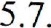 Организация взаимодействия с РЦД и К «Доверие» по вопросуорганизации		предоставления		психолого-педагогической, медицинской	и	социальной	помощи	обучающимся	сограниченными возможностями здоровья (по запросу)Организация взаимодействия с РЦД и К «Доверие» по вопросуорганизации		предоставления		психолого-педагогической, медицинской	и	социальной	помощи	обучающимся	сограниченными возможностями здоровья (по запросу)Организация взаимодействия с РЦД и К «Доверие» по вопросуорганизации		предоставления		психолого-педагогической, медицинской	и	социальной	помощи	обучающимся	сограниченными возможностями здоровья (по запросу)Организация взаимодействия с РЦД и К «Доверие» по вопросуорганизации		предоставления		психолого-педагогической, медицинской	и	социальной	помощи	обучающимся	сограниченными возможностями здоровья (по запросу)в течениегода2021-2022учебногоПедагог-психологПедагог-психологПедагог-психологПедагог-психолог5.8.Организация	работы по привлечениюобщественных наблюдателейгражданвкачествев течениегода2021-2022учебногоЗам.директора Вощинская О.В.поУBP5.9.Организация работы по взаимодействию с общественнымиорганизациями, общественными советами, родительской общественностью, средствами массовой информации, молодежными объединениями для привлечения их в качестве общественных наблюдателей при проведении ГИА в 2022 годуОрганизация работы по взаимодействию с общественнымиорганизациями, общественными советами, родительской общественностью, средствами массовой информации, молодежными объединениями для привлечения их в качестве общественных наблюдателей при проведении ГИА в 2022 годуОрганизация работы по взаимодействию с общественнымиорганизациями, общественными советами, родительской общественностью, средствами массовой информации, молодежными объединениями для привлечения их в качестве общественных наблюдателей при проведении ГИА в 2022 годуОрганизация работы по взаимодействию с общественнымиорганизациями, общественными советами, родительской общественностью, средствами массовой информации, молодежными объединениями для привлечения их в качестве общественных наблюдателей при проведении ГИА в 2022 годув течениегода2021-2022учебногоЗам.директораВощинская О.В.поУBP                                                                      6. Мероприятия по   информаци                                                                      6. Мероприятия по   информаци                                                                      6. Мероприятия по   информаци                                                                      6. Мероприятия по   информаци                                                                      6. Мероприятия по   информационному сопровождению ГИАонному сопровождению ГИАонному сопровождению ГИА6.1.Организация работы   по   информированию   о   процедурахпроведения ОГЭ и ЕГЭ всех участников ГИА, их родителей (законных представителей), ведение официального сайта МБОУ Павловской СОШОрганизация работы   по   информированию   о   процедурахпроведения ОГЭ и ЕГЭ всех участников ГИА, их родителей (законных представителей), ведение официального сайта МБОУ Павловской СОШОрганизация работы   по   информированию   о   процедурахпроведения ОГЭ и ЕГЭ всех участников ГИА, их родителей (законных представителей), ведение официального сайта МБОУ Павловской СОШОрганизация работы   по   информированию   о   процедурахпроведения ОГЭ и ЕГЭ всех участников ГИА, их родителей (законных представителей), ведение официального сайта МБОУ Павловской СОШв течениегода2021-2022учебногоЗам.директораВощинская О.В.поУBP6.2.Организация проведения пробного экзамена для выпускников9 и 11 классов, освоивших о образовательные программы основного общего и среднего общего образования, апробация организационно-технологического обеспечения проведения ГИАОрганизация проведения пробного экзамена для выпускников9 и 11 классов, освоивших о образовательные программы основного общего и среднего общего образования, апробация организационно-технологического обеспечения проведения ГИАОрганизация проведения пробного экзамена для выпускников9 и 11 классов, освоивших о образовательные программы основного общего и среднего общего образования, апробация организационно-технологического обеспечения проведения ГИАОрганизация проведения пробного экзамена для выпускников9 и 11 классов, освоивших о образовательные программы основного общего и среднего общего образования, апробация организационно-технологического обеспечения проведения ГИАОрганизация проведения пробного экзамена для выпускников9 и 11 классов, освоивших о образовательные программы основного общего и среднего общего образования, апробация организационно-технологического обеспечения проведения ГИАОрганизация проведения пробного экзамена для выпускников9 и 11 классов, освоивших о образовательные программы основного общего и среднего общего образования, апробация организационно-технологического обеспечения проведения ГИАОрганизация проведения пробного экзамена для выпускников9 и 11 классов, освоивших о образовательные программы основного общего и среднего общего образования, апробация организационно-технологического обеспечения проведения ГИАоктябрь 2021 - март 2022 годаоктябрь 2021 - март 2022 годаоктябрь 2021 - март 2022 годаЗам.директора Вощинская О.В.по УBP 6.3.Организация и проведение «Единого родительского собрания»по вопросам подготовки к проведению ГИАОрганизация и проведение «Единого родительского собрания»по вопросам подготовки к проведению ГИАОрганизация и проведение «Единого родительского собрания»по вопросам подготовки к проведению ГИАОрганизация и проведение «Единого родительского собрания»по вопросам подготовки к проведению ГИАОрганизация и проведение «Единого родительского собрания»по вопросам подготовки к проведению ГИАОрганизация и проведение «Единого родительского собрания»по вопросам подготовки к проведению ГИАОрганизация и проведение «Единого родительского собрания»по вопросам подготовки к проведению ГИАапрель - май 2022 годаапрель - май 2022 годаапрель - май 2022 годаЗам.директораВощинская О.В.по УBP 6.4.Организация психологической поддержки выпускников 9-х и11-x классов в ходе подготовки к проведению ГИА в 2022 годуОрганизация психологической поддержки выпускников 9-х и11-x классов в ходе подготовки к проведению ГИА в 2022 годуОрганизация психологической поддержки выпускников 9-х и11-x классов в ходе подготовки к проведению ГИА в 2022 годуОрганизация психологической поддержки выпускников 9-х и11-x классов в ходе подготовки к проведению ГИА в 2022 годуОрганизация психологической поддержки выпускников 9-х и11-x классов в ходе подготовки к проведению ГИА в 2022 годуОрганизация психологической поддержки выпускников 9-х и11-x классов в ходе подготовки к проведению ГИА в 2022 годуОрганизация психологической поддержки выпускников 9-х и11-x классов в ходе подготовки к проведению ГИА в 2022 годув течениегода2021-2022учебногоПедагог-психологПедагог-психолог6.5.Информирование о работе телефонов «горячей линии» натерритории Азовского района, школы по вопросам организации и проведения ГИА, в том числе о правах и обязанностях участников ГИАИнформирование о работе телефонов «горячей линии» натерритории Азовского района, школы по вопросам организации и проведения ГИА, в том числе о правах и обязанностях участников ГИАИнформирование о работе телефонов «горячей линии» натерритории Азовского района, школы по вопросам организации и проведения ГИА, в том числе о правах и обязанностях участников ГИАИнформирование о работе телефонов «горячей линии» натерритории Азовского района, школы по вопросам организации и проведения ГИА, в том числе о правах и обязанностях участников ГИАИнформирование о работе телефонов «горячей линии» натерритории Азовского района, школы по вопросам организации и проведения ГИА, в том числе о правах и обязанностях участников ГИАИнформирование о работе телефонов «горячей линии» натерритории Азовского района, школы по вопросам организации и проведения ГИА, в том числе о правах и обязанностях участников ГИАИнформирование о работе телефонов «горячей линии» натерритории Азовского района, школы по вопросам организации и проведения ГИА, в том числе о правах и обязанностях участников ГИАкруглогодичнокруглогодичнокруглогодичноЗам.директораВощинская О.В.по УBP 6.6.Организация информирования граждан о порядке проведенияГИА в части размещения информации на официальном сайте иОрганизация информирования граждан о порядке проведенияГИА в части размещения информации на официальном сайте иОрганизация информирования граждан о порядке проведенияГИА в части размещения информации на официальном сайте иОрганизация информирования граждан о порядке проведенияГИА в части размещения информации на официальном сайте иОрганизация информирования граждан о порядке проведенияГИА в части размещения информации на официальном сайте иОрганизация информирования граждан о порядке проведенияГИА в части размещения информации на официальном сайте иОрганизация информирования граждан о порядке проведенияГИА в части размещения информации на официальном сайте ив сроки, определенные Порядкомпроведения ГИАв сроки, определенные Порядкомпроведения ГИАв сроки, определенные Порядкомпроведения ГИАЗам.директораВощинская О.В.по УBP стендах школы:стендах школы:стендах школы:стендах школы:стендах школы:стендах школы:стендах школы:-	о сроках и местах подачи заявлений на участие в ГИА;-	о сроках и местах подачи заявлений на участие в ГИА;-	о сроках и местах подачи заявлений на участие в ГИА;-	о сроках и местах подачи заявлений на участие в ГИА;-	о сроках и местах подачи заявлений на участие в ГИА;-	о сроках и местах подачи заявлений на участие в ГИА;-	о сроках и местах подачи заявлений на участие в ГИА;-	осроках,	местахипорядкеподачиирассмотренияапелляций;апелляций;апелляций;апелляций;апелляций;апелляций;апелляций;- о сроках, местах и порядке информирования о результатах ГИА- о сроках, местах и порядке информирования о результатах ГИА- о сроках, местах и порядке информирования о результатах ГИА- о сроках, местах и порядке информирования о результатах ГИА- о сроках, местах и порядке информирования о результатах ГИА- о сроках, местах и порядке информирования о результатах ГИА- о сроках, местах и порядке информирования о результатах ГИА6.7.Оформление школьного информационного стенда по процедурепроведения ГИА в 2022 году, размещение соответствующей информации на сайте ОООформление школьного информационного стенда по процедурепроведения ГИА в 2022 году, размещение соответствующей информации на сайте ОООформление школьного информационного стенда по процедурепроведения ГИА в 2022 году, размещение соответствующей информации на сайте ОООформление школьного информационного стенда по процедурепроведения ГИА в 2022 году, размещение соответствующей информации на сайте ОООформление школьного информационного стенда по процедурепроведения ГИА в 2022 году, размещение соответствующей информации на сайте ОООформление школьного информационного стенда по процедурепроведения ГИА в 2022 году, размещение соответствующей информации на сайте ОООформление школьного информационного стенда по процедурепроведения ГИА в 2022 году, размещение соответствующей информации на сайте ООв течениегода2021-2022учебногоЗам.директораВощинская О.В.по УBP 6.8.Участие в совещаниях с руководителями и зам. руководителейОО по вопросам организации и проведения ГИА на территории Азовского района в 2022 годуУчастие в совещаниях с руководителями и зам. руководителейОО по вопросам организации и проведения ГИА на территории Азовского района в 2022 годуУчастие в совещаниях с руководителями и зам. руководителейОО по вопросам организации и проведения ГИА на территории Азовского района в 2022 годуУчастие в совещаниях с руководителями и зам. руководителейОО по вопросам организации и проведения ГИА на территории Азовского района в 2022 годуУчастие в совещаниях с руководителями и зам. руководителейОО по вопросам организации и проведения ГИА на территории Азовского района в 2022 годуУчастие в совещаниях с руководителями и зам. руководителейОО по вопросам организации и проведения ГИА на территории Азовского района в 2022 годуУчастие в совещаниях с руководителями и зам. руководителейОО по вопросам организации и проведения ГИА на территории Азовского района в 2022 годув течениегода2021-2022учебногоДиректор Стрельцова С. П.,Зам.директора по УBP Вощинская О.В.Директор Стрельцова С. П.,Зам.директора по УBP Вощинская О.В.7. Контроль организации подготовки к ГИА7. Контроль организации подготовки к ГИА7. Контроль организации подготовки к ГИА7. Контроль организации подготовки к ГИА7. Контроль организации подготовки к ГИА7. Контроль организации подготовки к ГИА7. Контроль организации подготовки к ГИА7. Контроль организации подготовки к ГИА7.1.Осуществление контроля хода подготовки к ГИА по основнымпредметам и предметам по выбору на уроках и во внеурочноеОсуществление контроля хода подготовки к ГИА по основнымпредметам и предметам по выбору на уроках и во внеурочноеОсуществление контроля хода подготовки к ГИА по основнымпредметам и предметам по выбору на уроках и во внеурочноеОсуществление контроля хода подготовки к ГИА по основнымпредметам и предметам по выбору на уроках и во внеурочноеОсуществление контроля хода подготовки к ГИА по основнымпредметам и предметам по выбору на уроках и во внеурочноеОсуществление контроля хода подготовки к ГИА по основнымпредметам и предметам по выбору на уроках и во внеурочноеОсуществление контроля хода подготовки к ГИА по основнымпредметам и предметам по выбору на уроках и во внеурочноев течениегода2021-2022учебногоДиректор Стрельцова С. П.,Зам.директора по УBP Директор Стрельцова С. П.,Зам.директора по УBP времямарт-май 2022 годаВощинская О.В.7.2Мониторинг выданных заключений ПMПK по определению условий для обучающихся с ограниченными возможностями здоровья, детей-инвалидов, инвалидов для прохождения ГВЭ в 2022 годуМониторинг выданных заключений ПMПK по определению условий для обучающихся с ограниченными возможностями здоровья, детей-инвалидов, инвалидов для прохождения ГВЭ в 2022 годуМониторинг выданных заключений ПMПK по определению условий для обучающихся с ограниченными возможностями здоровья, детей-инвалидов, инвалидов для прохождения ГВЭ в 2022 годумарт-май 2022 годаДиректор Стрельцова С.П. Зам.директора по УBP Вощинская О.В.